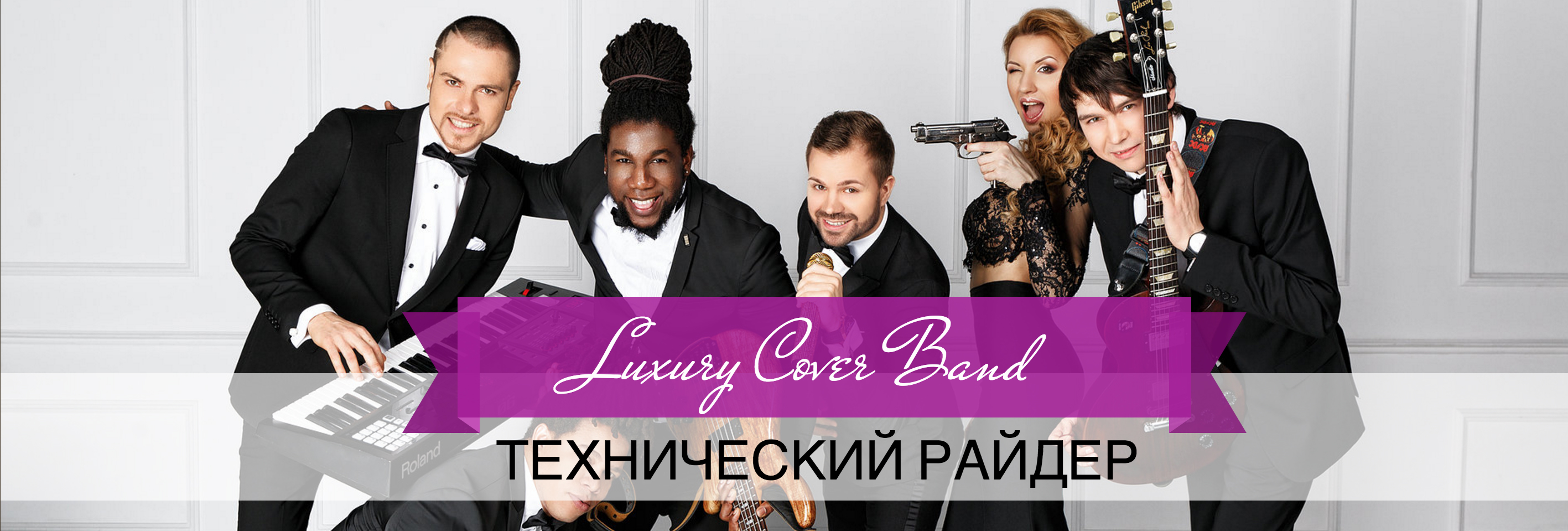 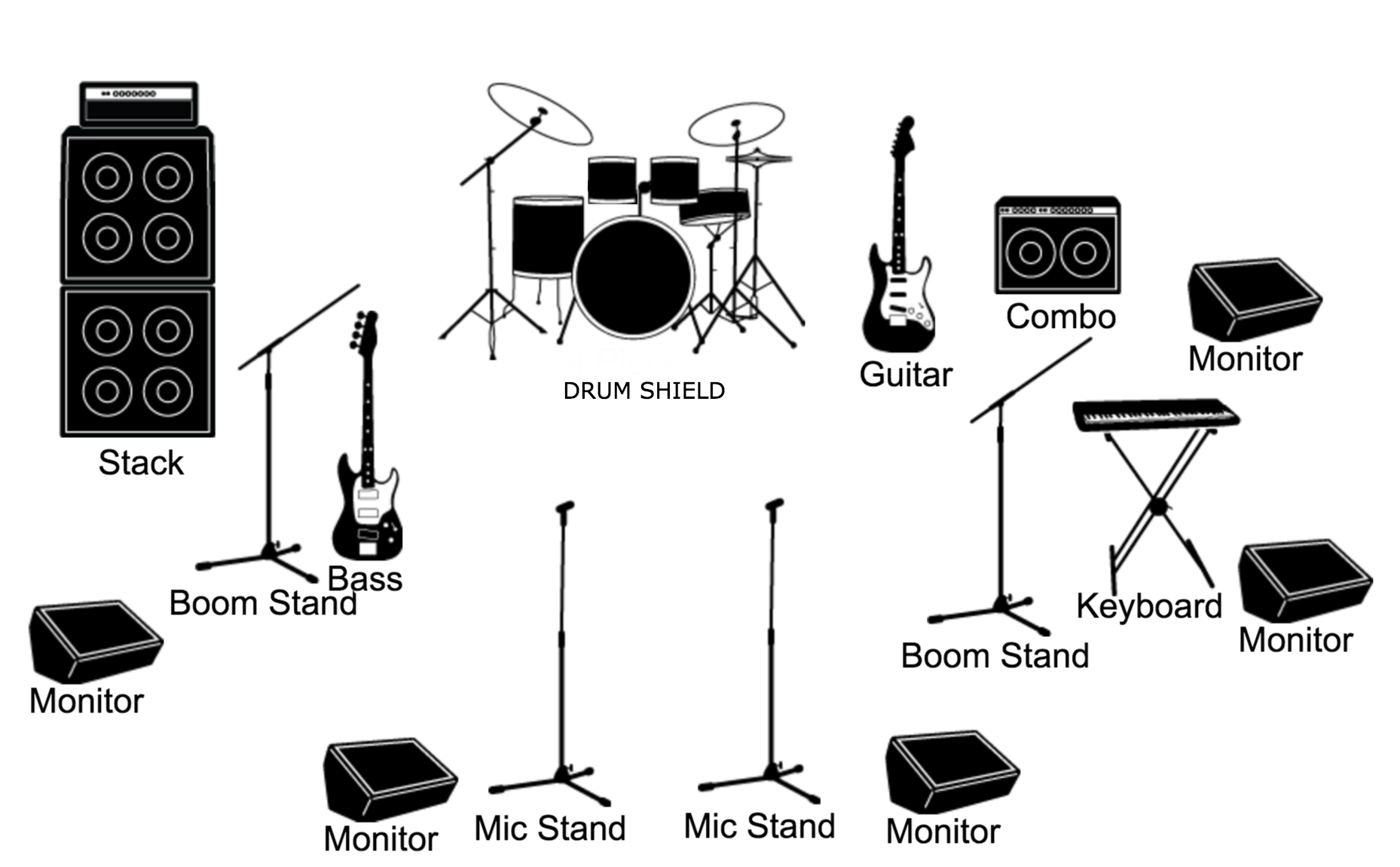   Список оборудования• Порталы - сателлиты с сабвуферами не менее 4 кВт для малых залов!• Барабанная установка (полная): Стойки под тарелки - 2 шт., стойка - Hi-Hat, педаль, рабочий, железо, стул, коврик, микрофоны для подзвучки, Drum Shield, • Цифровой микшерный пульт 24 ch 8 aux. С роутером. Возможность подключения минимум 2-х планщетов по wi-fi• Мониторы напольные (15').........   4 шт.• Монитор на стойке (10'-12')……. 1 штЖелательно +1 напольный монитор для вокалистки и саб буфер с сателлитом для барабанщика• Клавишная стойка • Гитарный комбо insert• Бас Гитарный комбо• Стойка для Гитарных комбо -  Х-образная……. 2 шт.• Стойки для вокальных микрофонов ........  4 шт.  + необходимые стойки для подзвучивания  барабанов и гитарного комбо• Микрофоны вокальные:  Shure sm58 beta .......  2 шт.  Shure 87 с радио передатчиком класса не ниже SLX…... 2 шт.• Di-Box mono ...............   5 шт.• Мощный пюпитр под ноутбук!...... 1 шт.• Пюпитр для нот  ...... 3 шт.• Стойка под гитару  ...... 2 шт. Коммутация порталов и бэклайна • Jack-Jack кабель ..... 12 шт. • xlr-xlr  кабель ...........22 шт.• Барабанная коса xlr-xlr   (или кабель xlr-xlr)   • Сетевые удлинители на 3 - 4 розетки..........  не менее 5 шт. • Микрофон для саундчека …… 1 шт.PATCH LISTТребуются световые приборы для полноценного концертного освещения.Световой микшер или DMX ControllerГоловы типа spot или сканера ( 250-575 вт) -4-6 штГоловы wash или светодиодные par - 6-8 шт.Стробоскопы – 2 шт.Пушка следящего светаPar на вынос - для освещения лиц. – 8 шт.№InstrMic/DiInsert1KickSENHEISER E 602 II /Akg 112/ Shure beta 91Gate, compressor2Trigger KickКабель Jack-Jack  Di-boxcompressor3SDShure SM 57Gate, compressor4Trigger  SDКабель Jack-Jack Di-boxcompressor5Hi hatAKG 224/451/Shure816Alt Tom 1SM 57/Beta56/SENHEISER E 604Gate, compressor7Alt Tom 2SM 57/Beta56/SENHEISER E 604Gate, compressor8FL. Tom 3SM 57/Beta56/SENHEISER E 604Gate, compressor9O.H. LeftAKG 224/451/Shure8110O.H. RightAKG 224/451/Shure8111BASSКабель Jack-Jack   Di-boxcompressor12GuitarShure SM 57 (или аналог)compressor13Key LКабель Jack-Jack  Di-box14Key RКабель Jack-Jack   Di-box15SaxРадио Системаcompressor Hall16Vocal 1Shure 87 RADIO Compressor Hall Delay17Vocal 2Shure 87 RADIO Compressor Hall Delay18Vocal 3 (Bass)Shure beta 58Compressor Hall, Delay19Click XLR – Drum mixer out20Talk back micAux 1Напольная линия жен вокал2-a кабинетаAux 2Напольная линия муж вокал1-н кабинета Aux 3Напольная линия Bass1-н кабинет Aux 4Напольная линия Guitar1-н кабинет Aux 5Прострел на стойке для Клавишника1-н кабинет 10' или 12’ на стойкеAux 6Напольная линия барабаныСаб буфер и сателлитAux 7In-ear  муж вокалБаза группы stereoAux 8Drums mixerКабель XLR барабанщику